LES VOYAGES ET LES DECOUVERTES DE CHRISTOPHE COLOMB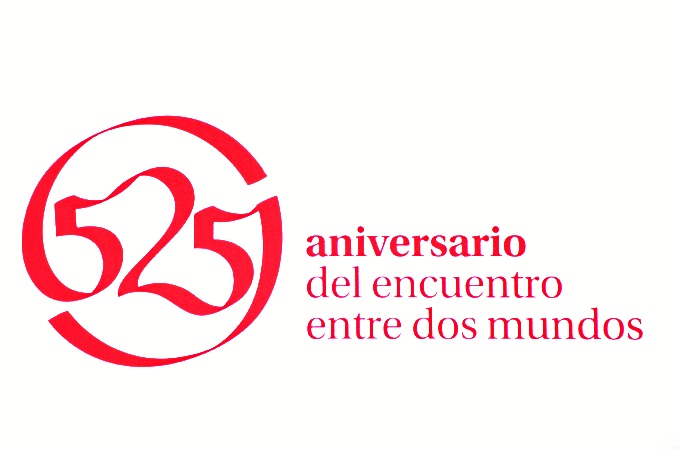 Biographie de Christophe Colomb.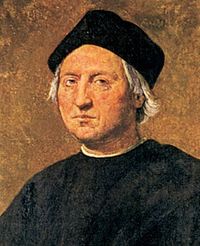 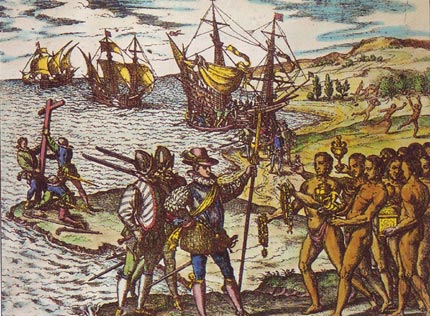 Les instruments de navigation de Colomb.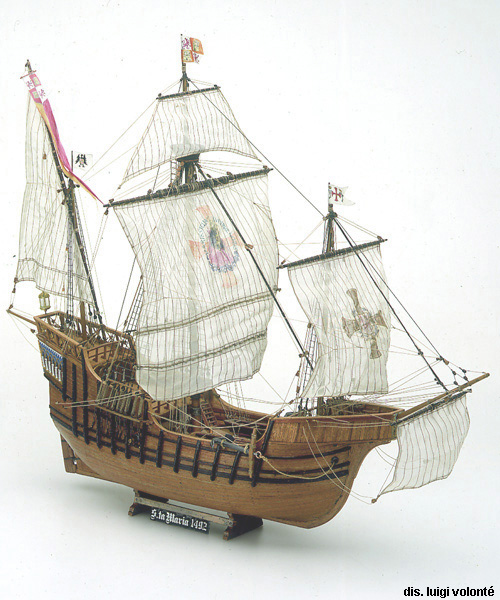 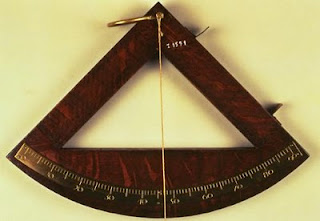 Le quadrant : utilisé pour mesurer la hauteur d’un astre au-dessus de l’horizon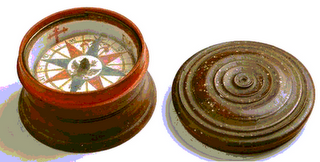                                                        La boussole : utilisée pour indiquer le pôle Nord magnétiqueJournal de bord de Christophe ColombRoute du premier voyage de Christophe Colomb.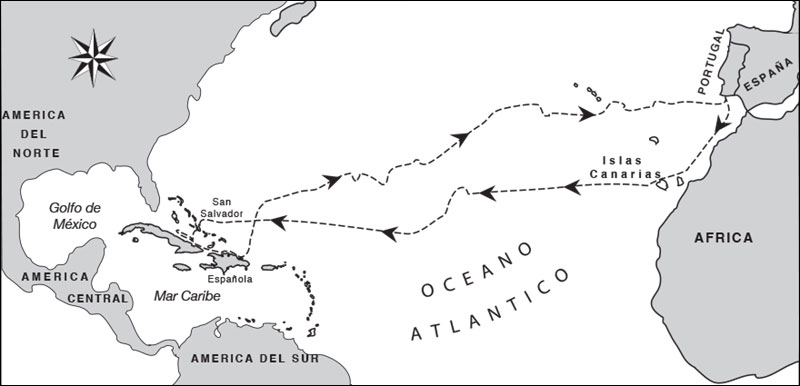 Retour de Colomb en Espagne après son premier voyage.« La veille de Noël, c'est la catastrophe. La Santa María, revenant d'exploration, se fracasse contre les récifs de la côte nord de l'île. Avec ses restes, les espagnols construisent un fortin, baptisé la Navidad, où Christophe Colomb laisse 39 hommes qui ne peuvent embarquer dans les deux caravelles restantes. Le 4 Janvier 1493, la Pinta, commandée par Colomb, et la Niña, dirigée par Martin Alonso Pinzón, reprennent la mer pour l'Espagne. Chacun des deux navires suit une route différente et, Pinzón compte bien arriver le premier pour s'attribuer les honneurs de la découverte.Le 15 Mars 1493, Colomb touche le port de Palos après Pinzón, qui s'est empressé d'envoyer un message à la cour pour recevoir tous les honneurs. Mais celui-ci, rongé par la maladie, meurt peu de temps après. Christophe Colomb est fêté comme un roi et décide de se rendre à Barcelone où l'attendent Isabel et Ferdinand. Il aurait très bien pu faire le voyage par la mer, mais voulant jouir des honneurs que lui fait le peuple espagnol, il entreprend le trajet par la terre, à la tête d'un cortège constitué par ses marins, des indigènes nus portant des plumes et des perroquets.Les Rois Catholiques, quoique impressionnés par le cortège, sont déçus par les "richesses" rapportées par l'Amiral. Transis par le froid, les quelques indigènes qui ont survécu au voyage et aux maladies, font pâles figures. Les perroquets déplumés sont guère mieux lotis. Et les quelques objets en or que Colomb présente aux monarques espagnols ne suffisent même pas à rembourser les frais de l'expédition.Cependant, le roi Ferdinand le confirme dans son rang d'Amiral de la Mer Océane et de Vice-Roi des Indes (puisque c'est cette terre qu'il prétend avoir abordé). Lui gardant toute sa confiance, le roi lui accorde de repartir pour une nouvelle expédition ».http://www.americas-fr.com/
MÉTHODES ET CAPACITÉS : MAITRISER DES OUTILS ET METHODES SPECIFIQUES/ MAÎTRISER DES MÉTHODES DE TRAVAIL PERSONNELTHÈME : L’ELARGISSEMENT DU MONDE (XVème-XVIème SIECLES) :LE PREMIER VOYAGE DE CHRISTOPHE COLOMB“Je sais raconter mes recherches pour parvenir à une tâche finale”PROTOCOLEL’objectif de cette activité est double : Il convient de réaliser une tâche complexe, c’est-à-dire de mener à bien un travail afin de répondre au sujet posé, mais surtout il s’agit de raconter ses recherches pour parvenir à ce résultat.  Seul le deuxième exercice sera évalué par le professeur. Il pourra ainsi vérifier et comprendre le raisonnement de l’élève, sa capacité à effectuer des recherches de façon méthodique et sa capacité à argumenter (exprimant ses doutes, ses erreurs, ses stratégies, les solutions apportées, les changements de direction etc…) Etape 1: Prendre connaissance du corpus documentaire;Etape 2: Débuter la tâche complexe tout en racontant sur une feuille votre démarche: les étapes de vos recherches (minutage du temps, vous pouvez joindre des brouillons). La stratégie, la méthode, vos erreurs, vos solutions, vos blocages, vos avancées….;Etape 3: Remettre au professeur sa réponse au sujet proposé et son récit de recherche;TIEMPO : 2H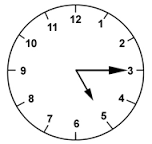 